МЕХАНИЧЕСКИЕ ТЕЛЕЖКИ (GСT/GCL)ПАСПОРТ1. НАЗНАЧЕНИЕ ТЕЛЕЖКИ РУЧНОЙ МЕХАНИЧЕСКОЙМеханическая тележка управляется ручной тягой цепи, обычная тележка – весом поднятого груза, движимого по нижней кромке монорельса. Они могут быть подцеплены на монорельс верхней транспортировочной системы, идущей прямой или изогнутой линией. Данное изделие незаменимо в местах, где нет доступа к электропитанию.2. ТЕХНИЧЕСКИЕ ХАРАКТЕРИСТИКИ ТЕЛЕЖЕК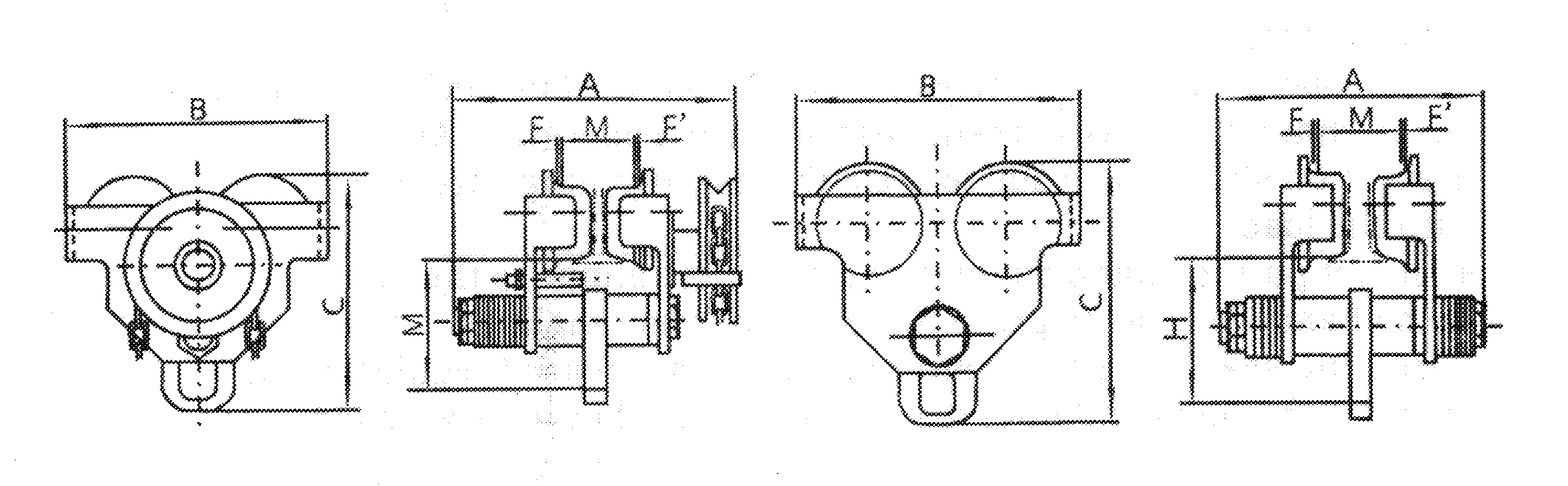 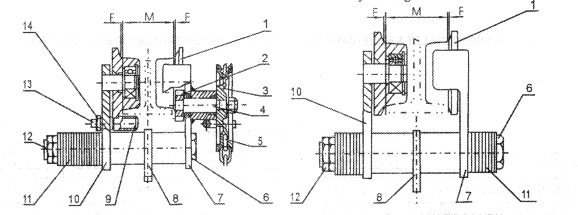                                                                                               Рис.1 тележка GCL  Рис.2 тележка GCTМеханические тележки GCL 3, 6, 9, Механические тележки GCTДата продажи:                                МП:                            Кол-во:           шт3. УСТРОЙСТВО И ПРИНЦИП РАБОТЫ3.1 Механическая тележка (см. Рис.1) состоит из левой пластины (10), правой пластины (7), подвесного пальца (6), подвесной пластины (8), маховика ручной подачи (3), вала (4) и др. Обычная тележка (см. Рис. 2) состоит из левой пластины (10), правой пластины (7), подвесного пальца (6), подвесной пластины (8) и др. Колеса (1) установлены на левой и правой пластинах Подвесной палец, проходящий через левую и правую пластины и подвесную пластину, на которой подвешены лебедки, замкнут гайками (12).3.2 Механическая тележка приводится в движение ручной тягой цепи(5) для приведения в действие вала (4) и передвижных колес (1) по двутавровой балке. 3.3 Соответственно различной ширине двутавровых балок, расстояние между колесом и кромками может быть отрегулировано посредством наложения регулировочных шайб (1) на внутренней и внешней сторонах пластины. 4. ПОДГОТОВКА ТЕЛЕЖКИ К РАБОТЕ И ПОРЯДОК РАБОТЫ4.1 Распакуйте тележку. Удалите лишнюю смазку с тяговой грузовой цепи.4.2 Подвесьте тележку к балке и проведите техническое освидетельствование с целью установления: соответствия документации на тележку, ее исправного состояния.   4.3 Проверьте работу тележки вхолостую, перемещая на небольшое расстояние по монорельсу.                                                                                                                                                                                              4.5 Перед началом работы убедитесь, что тележка надежно подвешена.4.6 Производите перемещение тележки с грузом на небольшое расстояние. После этого остановитесь для проверки правильности строповки груза и исправности конструкции тележки.   
4.7 Убедившись, что все  в исправности, продолжайте перемещение груза.4.8 Передвижение должно осуществляться плавно, без рывков.5. ТЕХНИЧЕСКОЕ ОБСЛУЖИВАНИЕ И ПРАВИЛА ХРАНЕНИЯ5.1 Техническое обслуживание заключается во внешнем осмотре тележки и смазке.
5.2 При внешнем осмотре обратить внимание на состояние беговой цепи, грузовых колес, редуктора, отсутствие повреждений зуба.
5.3 При износе цепи и колес произведите их браковку.5.4 Удаляйте загрязнения с тележки после завершения работы.5.5 Протирайте все части тележки керосином и регулярно смазывайте передаточные механизмы и подшипники густой смазкой, следите чтобы эти части всегда были смазаны.5.6 Тележка до эксплуатации должна храниться в упакованном виде в тарном ящике в закрытом помещении или под навесом.                                      6. ГАРАНТИЙНЫЕ ОБЯЗАТЕЛЬСТВА6.1 Тележка  соответствует паспортным данным при соблюдении потребителем условий эксплуатации, транспортирования и хранения.6.2 Гарантийный срок устанавливается 6 месяцев со дня ввода в эксплуатацию, но не более 30 месяцев со дня изготовления.6.3 Гарантия не распространяется на повреждения, возникшие в результате естественного износа, плохого ухода, неправильного использования или небрежного обращения, а так же являющиеся следствием несанкционированного вмешательства в устройство изделия лиц, не имеющих специального разрешения на проведение ремонта.  6.4 В целях определения причин отказа и/или характера повреждений изделия производиться техническая экспертиза сроком 10 рабочих дней. По результатам экспертизы принимается решение о замене/ремонте изделия. При этом изделие принимается на экспертизу только при наличии паспорта с отметкой о дате продажи и штампом организации-продавца.6.5 Срок консервации 3 года.7. МЕРЫ ПРЕДОСТОРОЖНОСТИ7.1 Категорически воспрещается превышение нагрузки и использование тележки для перемещения людей.7.2 Категорически воспрещается проходить или работать под грузом при его подъеме. Запрещается выравнивание груза и поправка грузозахватных приспособлений на весу.  Запрещается работа с оттянутым грузом.7.3 Немедленно остановите работу, если цепь не тянется или сила тяги цепи превышает показатель при нормальной эксплуатации. 7.4 Не тяните цепь под  углом к пластине маховика ручной подачи, чтобы не допустить спутывания цепи. Запрещается подтаскивание груза по земле или полу.7.5 Подшипник и шестерню следует регулярно смазывать, а также регулярно проверять, затянуты ли болты и гайки. 7.6 После окончания работы или в перерыве груз не должен оставаться в подвешенном состоянии.7.7  Запрещается проводить ремонт механизма при подвешенном грузе.МодельМодельМодельGCL05GCL1GCL2GCL3GCL5GCL10GCL20Номинальная грузоподъемность (т) Номинальная грузоподъемность (т) Номинальная грузоподъемность (т) 1/212351020Испытательная нагрузка (кН) Испытательная нагрузка (кН) Испытательная нагрузка (кН) 7.414.729.444.161.25122.5245Высота хода (м) Высота хода (м) Высота хода (м) 2.52.533333Натяжение цепи для полного поднятия груза (Н) Натяжение цепи для полного поднятия груза (Н) Натяжение цепи для полного поднятия груза (Н) 60801401501703202х320Мин. радиус изгиба (м)Мин. радиус изгиба (м)Мин. радиус изгиба (м)0.911.11.31.41.75Размеры (мм) AРазмеры (мм) AРазмеры (мм) A202205280320350300BBB196205240280330365CCC170185225248295415HHH80100135165200225F (F’)F (F’)F (F’)3333333Рекомендуемая двутавровая балка GB706-BBМмм68~9480~11588~135110~145116~170155-185Вес нетто (кг)Вес нетто (кг)Вес нетто (кг)4,57,216253643Доп. груз на метр доп. подъема Доп. груз на метр доп. подъема Доп. груз на метр доп. подъема 1111112Вес брутто (кг)Вес брутто (кг)Вес брутто (кг)57,717263745Размеры упаковки (ДxШxВ), смРазмеры упаковки (ДxШxВ), смРазмеры упаковки (ДxШxВ), см26х21х1528х25х1732х28х1937х33х2238х37х2751х49х4490х58х63МодельМодельМодельGCT05GCT1GCT2GCT3GCT4GCT5Номинальная грузоподъемность (т) Номинальная грузоподъемность (т) Номинальная грузоподъемность (т) 1/2123510Испытательная нагрузка (кН) Испытательная нагрузка (кН) Испытательная нагрузка (кН) 7.414.729.444.161.25122.5Мин. радиус изгиба (м)Мин. радиус изгиба (м)Мин. радиус изгиба (м)0.911.11.31.41.7Размеры (мм)AРазмеры (мм)AРазмеры (мм)A182185BBB196205CCC170185HHH80100F (F’)F (F’)F (F’)333333Рекомендуемая двутавровая балка GB706-BBМмм68~9480~100Вес нетто (кг)Вес нетто (кг)Вес нетто (кг)4.37.7Вес брутто (кг)Вес брутто (кг)Вес брутто (кг)4.88.5Размеры упаковки (ДxШxВ), смРазмеры упаковки (ДxШxВ), смРазмеры упаковки (ДxШxВ), см22Х17Х626Х20Х730.5Х23Х834Х27Х1037.5Х27Х1148Х42Х20